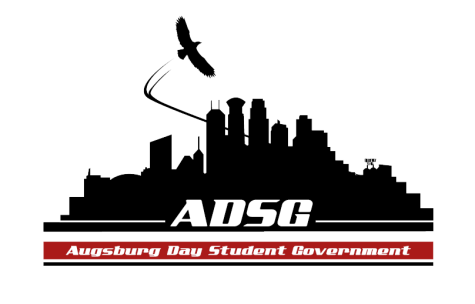 Augsburg Day Student Government MinutesNovember 20, 2013
OGC 100 6:00 PMDay Student Government members present: Riley Hunter, Ibrahim Al-Hajiby, Lobar Tursunova, Ahmed Musallam, Brad St. Aubin, Duina Hernandez, Amber Nguyen, Michael Fetting, Amineh Safi, Cyle Jurvelin, Julia Laden,  Cuong Nguyen, Maly Thao, Nicole Krenz, Michael Leroy, Bee Vang, Lyle Nyberg, Nancy Lor, Mohamed Safi, Thomas Kukowski, Vincent Henry, Tyler Ellefson, Kennedy Yang, Bram Oosterlee.Day Student Government members absent: Yusuff AbdulleGuests: Michael Grewe, Dua, Elise, MunaCall to OrderRoll Call – Name, Position, what would you name your yacht?Share Puppy – Duina  Riley HunterAdoption of the Agenda, adding Dua to the soapbox etc. SoapboxJunior Class Position:Dua Saleh – neighborhoods for change, chair in Saint Paul, has outside experience, brought a lot to Augsburg, social change promoter, hard-working and diligent, would not fail, be very activeElise  Hinderliter – plays a lot of sports, church activities, Math major, president of the martial arts club, math tutor, treasurer for Enviro Peace, very organized and involved, Muna Ahmed – bio-psychology major, great outlet for students voice, 2 internships in Minneapolis, non-profit and gov-ntApproval of Previous MinutesUnfinished BusinessNew BusinessNew Incumbent senator
Riley moves to appoint Amineh Safi as a new incumbent senatorVoting on the 2 positionsRiley moves to appoint Elise as a junior class senator, Nicole seconded, the motion has been approved   14 in favor, 2 abstained, 0 opposed, Riley moves to appoint Muna Ahmed senior class senator, Lyle seconded the motion has been approved 16 in favor, 0 abstained, 0 opposedRiley moves to appoint Dua as PR Officer, Nazih seconded, the motion has been approved 16 in favor, 0 abstained, 0 opposedSwearing in, WELCOME!AnnouncementsPresident:Exec board: Fill out the stipend form ASAPVice President: New senators Senators: Abstaining from voting has been increasing, these votes make a difference, please don’t abstain from every vote, you must have an opinion and show your voiceConnecting with high level administrators, talk to them about different student issues.Finance Committee:Grant request – AASA – winter revival retreat – in December 2013 – bringing 40 students, asking $4000 and recommended  $ 348, Amber moves to approve this request, the motion has been approved 16 in favor, 1 0pposed, 1 abstained Grant request – campus ministry – Spring retreat in February, bringing 30 students, asking $2500 and recommended $1500, Amber moves to approve this request, the motion has been approved 17 in favor, 1 abstained, 0 opposed. Mike: increasing the stipend by $5, Amber moves to approve $105 as a new student activity fee per semester, the motion has been approved 17 in favor, 1 abstained, 0 opposed. Students Concerns Committee:Making surveys for DPS, Aviand’s and Marco, students now can fill them out when SCC will be tabling in Christensen centerAfter they are done with them, they will meet with Anne Garvey and address those issuesThe main purpose is to show the number of students who have the concerns ALL the ADSG members must fill out all these surveys!PR Committee:Ahmed made an amazing poster about the Student Saving Club! Lia is going to be phoning the orgs, to confirm our students’ discountsElections Committee: noneConstitution Committee: potentially working with the WEC senateChartering and Commissioning Committee: sending in commissioning requestsSenators: Cyle will be resigning in DecemberNicole: Enviropeace meeting in the fishbowlNancy: first-years concern: computer lab is breaking downContact Duina for all student concernNazih: Looking for volunteers – Campus Kitchens Michael: congrats to all the new appointments! Executive Board:Duina: QSU meeting tonight transphobia remembrance dayAmber: drop in meeting on Monday all the financial policy concernsMike: stipend equity force no meetingIbrahim: there is no meeting next week! 
there is a disorder and improper behavior during our meetings, there are certain limits, so follow the rules of the orderAdvisers:Michael: recommendations for new senator needed Congrats to emerging leaders for completing the program!Adjournment:7:21 pm